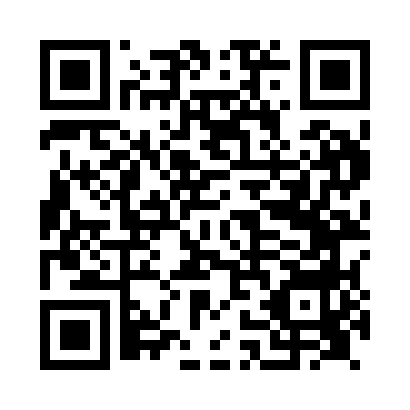 Prayer times for Bledlow, Buckinghamshire, UKWed 1 May 2024 - Fri 31 May 2024High Latitude Method: Angle Based RulePrayer Calculation Method: Islamic Society of North AmericaAsar Calculation Method: HanafiPrayer times provided by https://www.salahtimes.comDateDayFajrSunriseDhuhrAsrMaghribIsha1Wed3:365:341:016:088:2810:262Thu3:335:321:006:098:3010:293Fri3:305:301:006:108:3110:324Sat3:275:281:006:118:3310:355Sun3:245:261:006:128:3510:376Mon3:225:251:006:138:3610:407Tue3:195:231:006:148:3810:438Wed3:165:211:006:158:3910:469Thu3:135:201:006:168:4110:4910Fri3:105:181:006:178:4310:5111Sat3:085:161:006:188:4410:5212Sun3:075:151:006:198:4610:5313Mon3:075:131:006:208:4710:5414Tue3:065:121:006:208:4910:5515Wed3:055:101:006:218:5010:5516Thu3:045:091:006:228:5210:5617Fri3:045:071:006:238:5310:5718Sat3:035:061:006:248:5510:5819Sun3:025:041:006:258:5610:5820Mon3:025:031:006:268:5810:5921Tue3:015:021:006:278:5911:0022Wed3:015:011:006:279:0011:0023Thu3:004:591:006:289:0211:0124Fri2:594:581:006:299:0311:0225Sat2:594:571:006:309:0411:0326Sun2:584:561:016:309:0611:0327Mon2:584:551:016:319:0711:0428Tue2:584:541:016:329:0811:0529Wed2:574:531:016:339:0911:0530Thu2:574:521:016:339:1111:0631Fri2:564:511:016:349:1211:07